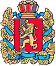 КРАСНОЯРСКИЙ КРАЙПОТАПОВСКИЙ СЕЛЬСОВЕТ ЕНИСЕЙСКОГО РАЙОНАПОТАПОВСКИЙ СЕЛЬСКИЙ СОВЕТ ДЕПУТАТОВ       РЕШЕНИЕ О признании утратившим силу решение Потаповского сельского Совета депутатов от 06.02.2007 № 17-2р «О внесении изменений в решение Совета депутатов Потаповского сельсовета от 27.09.2005 года № 5-21р «Об установлении налога на имущество физических лиц»»	В соответствии с заключением юридической экспертизы нормативно – правового акта, руководствуясь Уставом Потаповского сельсовета, Потаповский сельский Совет депутатов РЕШИЛ:	1. Признании утратившим силу решение Потаповского сельского Совета депутатов от 06.02.2007 № 17-2р «О внесении изменений в решение Совета депутатов Потаповского сельсовета от 27.09.2005 года № 5-21р «Об установлении налога на имущество физических лиц»».	2. Контроль за исполнением решения возложить на постоянную комиссию по экономике, финансам и бюджету.	3. Решение вступает в силу с момента опубликования (обнародования) в печатном издании «Потаповский вестник».Глава сельсовета,Председатель сельскогоСовета депутатов                                                                       Н.Ф. Невольских18.10.2019М        с. Потапово                               № 2-10р